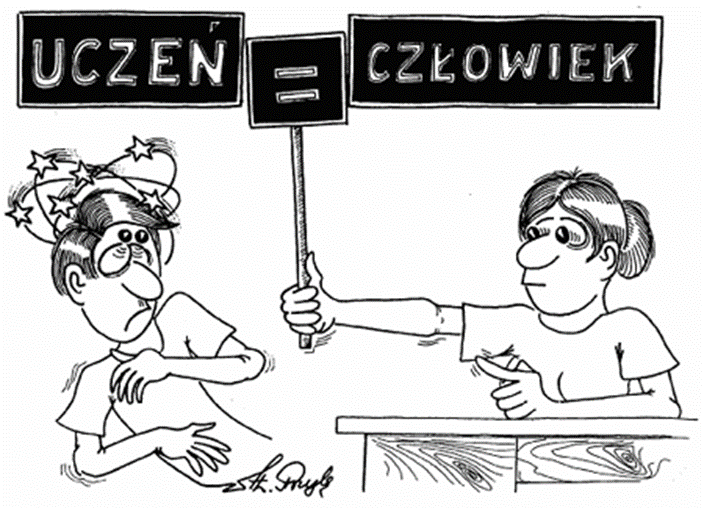 W ramach przypomnienia    Prawa dziecka są ściśle związane z funkcjonowaniem państwa. Dzieci są najmłodszymi obywatelami kraju, w którym żyją, a więc ich prawa mieszczą się również w normach przysługujących wszystkim członkom społeczeństwa. Prawo do naukiKażdy uczeń ma prawo do warunków do nauki dla każdego. Zgodnie z Konstytucją RP: "Każdy ma prawo do nauki. Nauka do 18. roku życia jest obowiązkowa. [...].Państwo zobowiązane jest do tego, aby nauczanie podstawowe było bezpłatne. Wolność religii lub przekonań. To możliwość uzewnętrzniania (lub nieujawnienia) przekonań religijnych i światopoglądowych. Chodzi też o równe traktowanie niezależnie od wyznawanej religii i światopoglądu i tolerancję wobec mniejszości religijnej, kulturowej oraz etnicznej. Wolność wypowiedzi i wyrażania opinii. Wolność od przemocy fizycznej i psychicznej. Masz prawo do odpoczynku, czasu wolnego, rozrywki i zabawy.Uczeń ma obowiązek:I. Zachowania się na terenie szkoły i poza nią w sposób odpowiedzialny:- postępować zgodnie z regulaminem szkoły - dbać o honor, dobre imię i poszanowanie tradycji,- odnosić zachowania własne i cudze do znanego mu i szanowanego przezeń systemu wartości domu rodzinnego a także naszego kręgu kulturowego,- w przypadku gdy zdarzy mu się niewłaściwie zachować potrafi przyznać się do popełnienia błędu i poddać to zachowanie krytycznej refleksji,- dba o wygląd, higienę osobistą i zdrowie unikając zagrożeń ,- chętnie współpracuje z innymi na terenie klasy, szkoły i poza nią realizując wspólne zadania.II. Rzetelnie poszerzać swoją wiedzę i umiejętności poprzez:- uczestniczenie w zajęciach lekcyjnych organizowanych przez szkołę,- otwarcie na otaczający go świat i korzystanie z różnych źródeł wiedzy,- stawianie sobie celów wymagających pomysłowości i konsekwencji w działaniu,- podejmowanie właściwych decyzji.III. Postępować w sposób uczciwy, prawy, prawdomówny:- doceniać zaufanie w kontaktach z ludźmi i starać się na nie zasłużyć,- rozumieć złożoność zasad lojalności wobec różnych osób i grup a w przypadkach konfliktowych wybierać drogę szczerości i prawdomówności,IV. Przestrzegać zasad kultury i współżycia społecznego:- szanować mienie szkoły i mienie wszystkich osób w niej przebywających,- ze zrozumieniem traktować różnice wynikające z niejednakowych możliwości, motywacji i odmienności kulturowej ludzi,- słuchać opinii innych i cierpliwie poszukiwać rozwiązań do przyjęcia dla różnych stron,- korzystać właściwie z dóbr kultury, środowiska przyrodniczego,- szanować tradycje, symbole narodowe i religijne własne i cudze.– przestrzegania obowiązujących w szkole przepisów,– uczyć się systematycznie, pracować nad własnym rozwojem, aktywnie uczestniczyć w zajęciach lekcyjnych i życiu szkoły,– odnosić się z szacunkiem do nauczycieli i innych pracowników szkoły.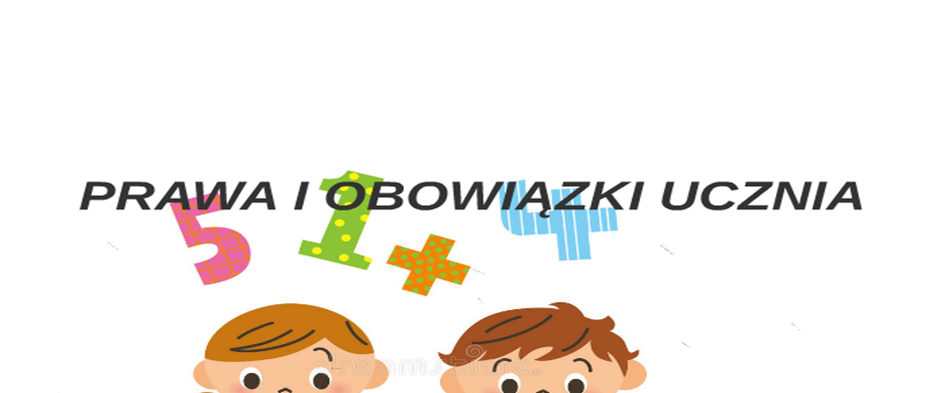 Pozdrawiamyp. Krzyś p. Agnieszka 